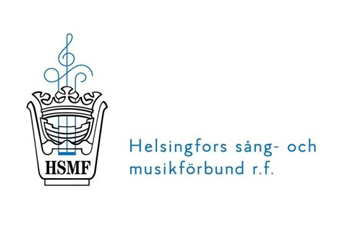 Kallelse till årsmöteMedlemmarna i Helsingfors Sång-och Musikförbund kallas härmed till förbundets årsmöte (ordinarie förbundsmöte) onsdag 14.2 2024 kl 19 på Föreningen Brage, Kaserngatan 28, tredje våningen, i Helsingfors. Enligt HSMF:s stadgar har varje medlem rätt att representeras av fem befullmäktigade personer, som har varsin röst. Rösträtt kan inte överföras på annan person. Fråga som medlem önskar få behandlad vid förbundsmöte, skall skriftligen inlämnas till styrelsen minst en vecka före mötet. De befullmäktigade bör uppvisa fullmakt vid mötet.Stadgeenliga ärenden. Med vänlig hälsningStyrelsen för HSMFgenom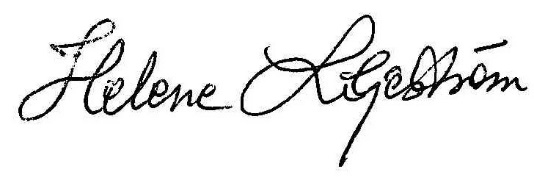 Helene LiljeströmOrdförandeFöredragningslista för årsmötet 14.2 2024Mötets öppnandeKonstaterande av mötets stadgeenlighet och beslutförhetGodkännande av föredragningslistanVal av ordförande och sekreterare för mötetVal av två protokolljusterare för mötet. Dessa föreslås att vid behov fungera som rösträknareGranskning av fullmakterPresentation av verksamhetsberättelse och bokslut samt verksamhetsgranskningsberättelseFastställande av bokslutetBeviljande av ansvarsfrihet för styrelsen för räkenskapsperioden 202310)Presentation av verksamhetsplan för år 2024 och budget samt styrelsens förslag till medlemsavgift. Styrelsen föreslår inte att medlemsavgift uppbärs år 2024 eftersom avgift går till FSSMF för att bekosta prenumerationer av Resonans.11)Val av förbundsordförande12) Val av styrelse och suppleanter för verksamhetsåret 2024.        Valberedningens förslag presenteras på mötet.13) Val av två verksamhetsgranskare och två suppleanter för granskning av       2023 års räkenskaper14) Övriga ärenden15) Mötets avslutande